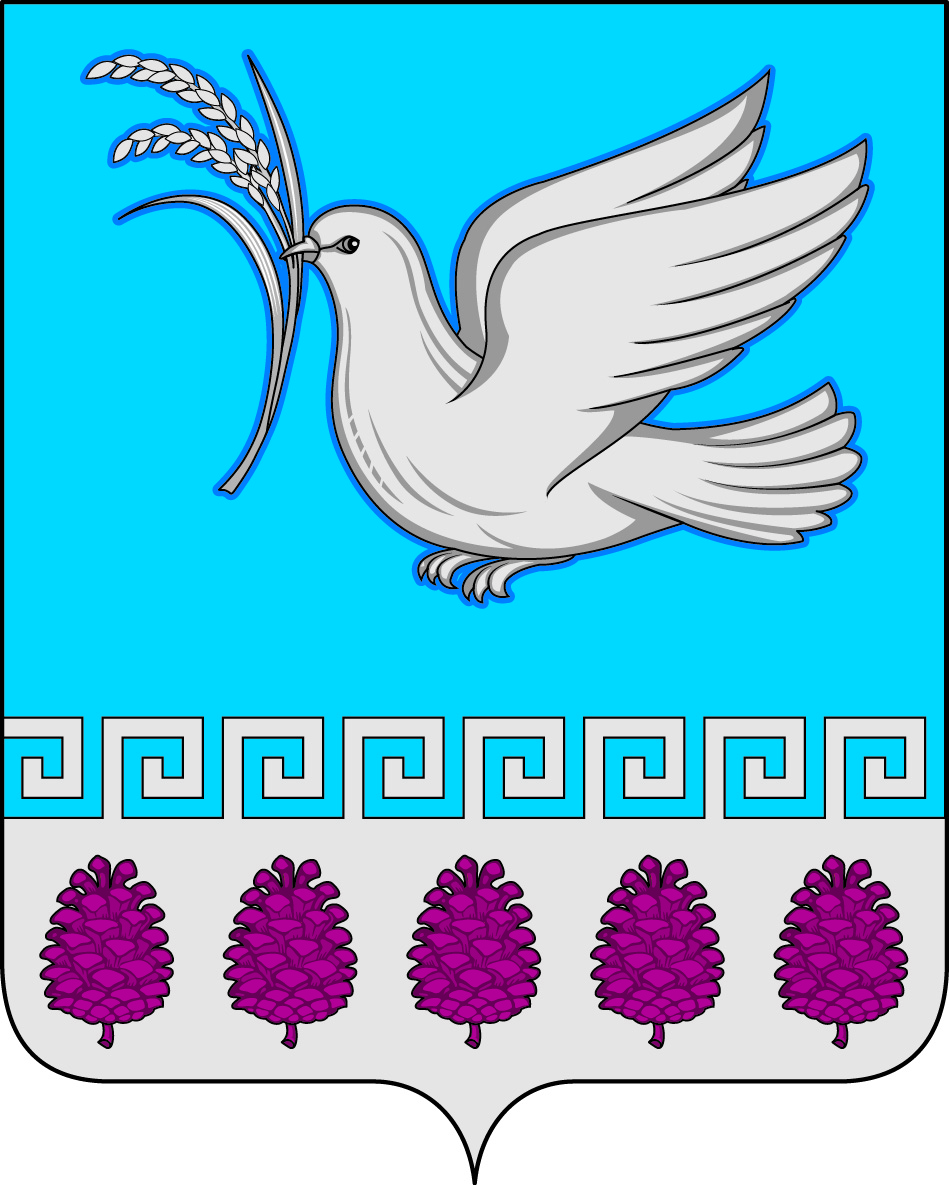 администрация мерчанского сельского поселения крымского районаПОСТАНОВЛЕНИЕО признании утратившим силу постановления администрации Мерчанского сельского поселения Крымского района от 3 апреля 2018 года № 30 «Об утверждении Стандартов осуществления внутреннего муниципального финансового контроля в Мерчанском сельском поселении Крымского района» В целях высвобождения нормативной правовой базы муниципального образования от акта, утратившего свою актуальность ввиду изменения полномочий органов местного самоуправления в сфере осуществления внутреннего муниципального финансового контроля, руководствуясь ч. 3 статьи 269.2 Бюджетного кодекса Российской Федерации, части 4  статьи 7 Федерального закона Российской Федерации от 6 октября 2003 гола № 131-ФЗ «Об общих принципах организации местного самоуправления Российской Федерации», п о с т а н о в л я ю: 1. Постановление администрации Мерчанского сельского поселения Крымского района от 3 апреля 2018 года № 30 «Об утверждении Стандартов осуществления внутреннего муниципального финансового контроля в Мерчанском сельском поселении Крымского района» признать утратившим силу.  2. Постановление вступает в силу со дня официального обнародования.Глава Мерчанского сельского поселения Крымского района                                                     Е.В. Прокопенкоот18.01.2022	                                                                                           № 07                        село Мерчанское